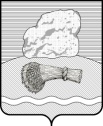 РОССИЙСКАЯ ФЕДЕРАЦИЯКалужская областьДуминичский районАдминистрация сельского поселения«СЕЛО МАКЛАКИ» ПОСТАНОВЛЕНИЕ«25» декабря  2023 года                                                                                                                                                                               № 88                                                                                                                                                      О внесении изменений в Муниципальную программу «Сохранение и развитие культуры на территории сельского поселения «Село Маклаки», утвержденную постановлением администрации № 78 от 26.12.2022 г В соответствии с Федеральным Законом от 06.10.2003г. №131 – ФЗ «Об общих принципах организации местного самоуправления в РФ», Федеральным Законом от 09.10.1992г. №3612-1 «Основы законодательства Российской Федерации», Указом президента Российской Федерации от 07.05.2012г. №597 «О мероприятиях по реализации государственной социальной политики», постановлением администрации сельского поселения «Село Маклаки» от 21.10.2013г. №31 «Об утверждении Порядка принятия решений о разработке муниципальных программ сельского поселения «Село Маклаки», их формирования и реализации и Порядка проведения оценки эффективности реализации муниципальных программ сельского поселения «Село Маклаки», Уставом сельского поселения «Село Маклаки» ПОСТАНОВЛЯЮ:1. Внести изменения в муниципальную программу «Сохранение и развитие культуры на территории сельского поселения «Село Маклаки» сельского поселения «Село Маклаки»  (в ред №19 от 27.02.2023 г.; №46 от 24.07.2023 г.; №51 от 10.08.2023 г.)согласно приложению (прилагается).2.Настоящее постановление вступает в силу со дня его  официального обнародованию и подлежит размещению на информационном сайте администрации  сельского поселения «Село Маклаки» в информационно-телекоммуникационной сети «Интернет» http: //maklaki.ru/4.  Контроль за исполнением настоящего постановления оставляю за собой.       Глава администрации                                                                                                                        Л.И.Карпунина  Муниципальная  Программа «Сохранение и развитие культуры на территории сельского поселения «Село Маклаки»ПАСПОРТ   ПРОГРАММЫХарактеристика проблемы и прогноз ситуации с учетом реализации Программы.1.Общая характеристика сферы реализации муниципальной программыВ соответствии с Концепцией долгосрочного социально-экономического развития Российской Федерации новый взгляд на культуру состоит в том, чтобы видеть стратегический ресурс инновационного развития, источник конкурентоспособности и творчества. На современном этапе сфера культуры рассматривается также как важнейший стратегический ресурс создания условий для развития человеческого потенциала. Концепция долгосрочного социально-экономического развития Российской Федерации обеспечивает реализацию прав граждан на свободу всех видов творчества, участие в культурной жизни, пользование учреждениями культуры, доступ к информации и культурным ценностям.Учреждения культуры Администрации сельского поселения обеспечивают реализацию и курируют основные направления единой муниципальной политики в сфере культуры и искусства на территории сельского поселения «Село Маклаки», создают условия для развития местного традиционного народного творчества. Разрабатывают предложения в области культуры и искусства, осуществляет комплексный анализ и прогнозирование тенденций их развития.    Администрация сельского поселения «Село Маклаки» готовит предложения по формированию местного бюджета по направлению «Культура и искусство» и обеспечивает выполнение утвержденного бюджета, участвует в разработке и реализует муниципальные  целевые программы.    Ежегодно работники культуры сельского поселения «Село Маклаки» принимают участие во всех районных мероприятиях.    Работники культуры сельского поселения «Село Маклаки» тесно ведут работу РДК, с районным отделом культуры МР «Думиничский район»В современных условиях роль муниципальной политики в сфере культуры возрастает и усложняется. С одной стороны, органы местного самоуправления должны предоставлять каждому человеку свободу выбора, возможность творчества и самовыражения, обеспечивать равный доступ всех граждан   к культурным ценностям и ресурсам, а с другой – идеологически формировать приоритетные направления личностного выбора, контролировать возможные отклонения, несущие в себе деструктивное начало.В этой связи все более осознается необходимость в формировании потребностей населения в уникальных культурных продуктах, позволяющих поддерживать высокий уровень интеллектуального и культурного развития личности. Одна из важнейших задач органов управления культурой заключается в том, чтобы предлагать, стимулировать и поддерживать производство уникального культурного продукта. В течение последнего времени работники культуры сельского поселения участвуют в  социально значимых проектах как: смотр-конкурс «Пою тебе, мой край родной»,   смотр-конкурс «Играй, гармонь, звени, частушка!», фестиваль фольклора и народных ремесел «Хлудневский промысел».      Ежегодно муниципальным учреждением культуры поселения, осуществляющим деятельность в сфере культуры,  по всем направлениям вовлекается порядка 12  человек, в том числе более 8-12детей.С учетом высокой социальной значимости проводимых мероприятий, а также принимая во внимание объемы затрат, требуемых на их реализацию, становится очевидной потребность в поддержке культурных инициатив за счет бюджета района.В сфере досуга в целом наблюдается явное смещение в сторону массовой развлекательной культуры, особенно в молодежной среде. В настоящее время актуальной становится разработка новых массовых проектов, охватывающих интересы всего населения поселения. Основными ориентирами для учреждений культуры должны стать возможность самореализации интересов личности, ее духовного роста, формирование художественно-эстетического вкуса, снятие определенного психологического напряжения, раскрепощение инициативы   и самодеятельности представителей различных социальных групп. В частности, в современном обществе остро стоит проблема социальной адаптации детей, находящихся в социально опасном положении. Важнейшей проблемой выступает организация досуга детей-инвалидов и людей с ограниченными возможностями, способствование их социально-культурной реабилитации. Особое внимание в современных условиях должно быть уделено вопросам организации досуга по месту жительства, семейного отдыха. Таким образом, важной задачей учреждений культуры сельского поселения является обеспечение устойчивого развития социально-культурных составляющих качества жизни при сохранении культурной среды и преумножении творческого потенциала  населения. Особенности современных социально-экономических  условий требуют расширения спектра предоставляемых населению услуг. В связи с ежегодным увеличением объема услуг сферы культуры, потребляемых населением поселения, все большее значение приобретает их качество. Это является одним из главных направлений муниципальной культурной политики и условием повышения эффективности оказания услуг.1.1.Основные проблемы в сфере реализации Программы:Основной проблемой, тормозящей поступательное развитие отрасли "Культура", продолжает оставаться несоответствие материально-технического состояния и оснащенности учреждений культуры современным нормам и требованиям, а также изменившимся социокультурным ориентациям населения.Мероприятия Программы направлены на оптимизацию расходования  бюджетных средств, сосредоточение ресурсов на решении приоритетных задач, ориентацию деятельности учреждений культуры на достижение общественно значимых результатов, поддержание стабильного и устойчивого развития  сельского поселения «Село Маклаки».Программа будет способствовать укреплению культурного потенциала сельского поселения «Село Маклаки», создаст дополнительные условия для повышения качества и доступности услуг, оказываемых населению.1.2.Прогноз развития сферы реализации Программы:            Осуществление программных мероприятий будет способствовать формированию единого культурного пространства, сохранению культурного потенциала и культурного наследия  сельского поселения, формированию культурной политики.Реализация Программы позволит оптимизировать расходы на текущее содержание учреждений культуры сельского поселения  при совершенствовании методов управления и активизации внедрения новых информационных технологий и культурных инноваций в деятельность учреждений культуры сельского поселения «Село Маклаки».2.Приоритеты  политики сельского поселения в сфере реализации муниципальной Программы , цели, задачи и индикаторы достижения целей и решения задач, основные ожидаемые конечные результаты муниципальной программы, сроки и этапы реализации :2.1.Приоритеты  политики сельского поселения в сфере реализации муниципальной ПрограммыФедеральный закон от 06.10.2003г. N 131-ФЗ "Об общих принципах организации местного самоуправления в Российской Федерации"; Федеральный закон от 09.10.1992г. N3612-1 "Основы законодательства Российской Федерации о культуре";  Указ Президента Российской Федерации от 07.05.2012 № 597 "О мероприятиях по реализации государственной социальной политики", « Закон об образовании РФ», Устава сельского поселения «Село Маклаки», Положение об отраслевой системе оплаты труда работников муниципальных учреждений культуры МР «Думиничский район» (с изменениями, внесенными Решениями Районного Собрания представителей МР «Думиничский район» от 27.07.2011г.№91).2.2.Цели, задачи и индикаторы достижения целей и решения задач муниципальной программы.Целью Программы является совершенствование комплексной системы мер по реализации государственной политики в сфере культуры, развитие и укрепление правовых, экономических и организационных условий для   эффективной деятельности и оказания услуг, соответствующих современным потребностям общества и каждого жителя сельского поселения.Для достижения поставленной цели необходимо выполнение комплекса задач:- создание условий для развития культуры и искусства в сельском поселении;- осуществление поддержки творческих проектов в области культуры и искусства;- сохранение и развитие различных форм культурно-досуговой деятельности и любительского творчества;- сохранение и поддержка народного и декоративно-прикладного творчества;- обеспечение культурным обслуживанием жителей малых деревень;      -  развитие и модернизация материально-технической базы  учреждений культуры сельского поселения.   СВЕДЕНИЯ  ОБ ИНДИКАТОРАХ МУНИЦИПАЛЬНОЙ ПРОГРАММЫ Показатели рассчитаны исходя из значений соответствующей Программы, реализуемой на территории сельского поселения «Село Маклаки» в 2023-2026 годах.2.3.Конечные результаты реализации муниципальной программыРеализация Программы позволит:1. Увеличить  число участников социокультурных мероприятий на территории  сельского поселения около 100;2. Увеличить число участников, принявших участие в районных, областных  конкурсах и фестивалях на 10 человек3. Укрепить  материально- техническую  базу учреждений культуры  сельского поселения «Село Маклаки» на 30 %;4. Расширить модернизацию компьютерной локальной  сети  учреждений культуры;                          
5. Развитие самодеятельного художественного творчества на 10%;6. Сохранение и поддержка народного и декоративно-прикладного творчества.7. Сохранение и развитие различных форм культурно-досуговой деятельности .	Кроме того, осуществление программных мероприятий будет способствовать формированию единого культурного пространства сельского поселения, сохранению культурного потенциала и культурного наследия  сельского поселения, формированию культурной политики .Реализация Программы позволит оптимизировать расходы на текущее содержание учреждений культуры сельского поселения «Село Маклаки» при совершенствовании методов управления и активизации внедрения новых информационных технологий и культурных инноваций в деятельность учреждений культуры сельского поселения «Село Маклаки»2.4.Сроки и этапы реализации муниципальной Программы:Реализация Программы  рассчитана на период с 2023г. по 2026г.Реализация Программы предусматривается в четыре этапа:1 этап – 2023г.2 этап – 2024г.3 этап – 2025г.4 этап – 2026г.3. Подпрограммы  муниципальной Программы.Функциональная неоднородность поставленных в рамках муниципальной	 Программы задач требует  дифференцированного подхода к их решению, разработке комплекса специфических мероприятий для каждой задачи. В этой связи в муниципальной Программе предусмотрена подпрограмма:1.Сохранение и развития различных форм культурно-досуговой деятельности и любительского творчества в Маклаковском сельском клубе сельского поселения «Село Маклаки».3.1. Содержание проблемы и необходимость ее решения программным методом Маклаковского сельского клуба.Администрация сельского поселения «Село Маклаки» обеспечивает реализацию и курирует основные направления единой муниципальной политики в сфере культуры и искусства на территории сельского поселения, создает условия для развития местного традиционного народного творчества, координирует  работу учреждений культуры сельского поселения, а районный отдел культуры МР «Думиничский район» обеспечивает методическую работу, повышение квалификации  работников,  а так же подтверждение и присвоения званий  коллективам «народный», «образцовый»,разрабатывает предложения в области культуры и искусства, осуществляет комплексный анализ и прогнозирование тенденций их развития.    Ежегодно работники культуры сельского поселения принимают участие в  районных смотрах, конкурсах, фестивале «Хлудневский промысел», выставках, семинарах.    Учреждения культуры сельского поселения «Село Маклаки» работают во взаимодействии с районным отделом культуры МР «Думиничский район»    Цель работы - совершенствование комплексной системы мер по реализации государственной политики в сфере культуры, развитие             и укрепление правовых, экономических и организационных условий для  эффективной деятельности и оказания услуг, соответствующих современным потребностям общества и каждого жителя сельского поселения.   Задачи Подпрограммы - эффективное использование средств местного бюджета, предоставляемых на поддержку и развитие культурной деятельности.   Целевые показатели Подпрограммы – динамика численности участников культурно- досуговых мероприятий,  удовлетворенность населения качеством предоставления муниципальных услуг в сфере культуры, динамика численности участников мероприятий в сельском поселении.Ожидаемый результат-сохранение и развитие культуры сельского поселения,  удовлетворенность населения качеством предоставления муниципальных услуг в сфере культуры сельского поселения.Основным показателем стабильности и востребованности в учреждениях культуры поселения остается создание и работа клубных формирований, так же коллектива   самодеятельного любительского творчества, объединений и клубов по интересам. Думиничский сельский клуб находится на территории  д.Думиничи и является культурно-просветительным учреждением призванным   развивать народное творчество, обеспечивать проведение культурного отдыха населения. Для достижения данных целей сельский клуб приобщает к активной, культурно-массовой работе различные группы населения, в том числе молодежь и подростков. Работа организовывается на основе культурно – массовых мероприятий в тесном  взаимоотношении с  библиотекой.В течении2016 года на базе Думиничского сельского клуба состоялось 45 культурно - досуговых мероприятий, посетило их  900 человек.                     В  Думиничском сельском клубе ведут свою работу 7 клубных формирований , их посещают около 40 человек .Многие  клубные формирования стабильно работают в клубе уже не первый год. Коллективы  занимаются  плодотворной творческой деятельностью и являются участниками фестивалей, смотров – конкурсов в районе. Для лучшего качества работы клубных формирования необходимо финансовое обеспечение, а именно: приобретение сценических костюмов и обуви, декораций, техническое оборудование, световое и музыкальное оборудование. Ведется работа по проблемам сохранения и развития народного творчества и народных традиций, в связи с этим проводятся фестивали, районные смотры-конкурсы, которые отражают состояние и перспективу творчества в целом.С целью возрождения духовных и культурных ценностей, сохранения и развития декоративно-прикладного творчества ежегодно   работники принимают участие в фестивале  фольклора и народных ремесел «Хлудневский промысел».  Фестиваль  стимулирует развитие народных промыслов в районе.Развитие  Думиничского сельского клуба во многом зависит от материальной базы учреждения и стремления работников творчески и с интересом к своей работе, чтобы больше дать хороших мероприятий для жителей района.Необходимо укрепление материально- технической базы сельского клуба  и оснащение творческого процесса современными техническими средствами. А именно: приобретение  современной звуковой и световой аппаратуры, приобретение мебели, декораций, музыкальных инструментов.4. Обобщенная характеристика основных мероприятий муниципальной Программы5. Характеристика мер муниципального регулирования.Реализация мероприятий муниципальной программы осуществляется в соответствии с законодательством Российской Федерации, актами органов государственной власти Калужской области и не требуют принятия муниципальных правовых актов.6. Обоснование объема финансовых ресурсов, необходимых для реализации муниципальной ПрограммыПрограмма финансируется  за счет средств местного бюджета.Размеры бюджетного финансирования Программы рассчитываются исходя из средств определенных в установленном порядке для выполнения целевых социально-творческих заказов на:-  оснащение современными техническими средствами и оборудованием, содержание зданий; -  материальное обеспечение художественного воплощения творческих замыслов (подготовка и проведение концертных программ, организация и проведение фестивалей, выставок, смотров-конкурсов и т.п., пошив костюмов и т.д.);- участие коллектива художественной самодеятельности в смотрах и конкурсах;- приобретение музыкальных инструментов.6.1. Общий объем финансовых ресурсов, необходимых для реализации муниципальной программы.6.2.ОБОСНОВАНИЕОБЪЕМА ФИНАНСОВЫХ РЕСУРСОВ, НЕОБХОДИМЫХ ДЛЯ РЕАЛИЗАЦИИМУНИЦИПАЛЬНОЙ ПРОГРАММЫ(тыс. руб.)-<*> В случае отсутствия информации строки удаляются.<**> Указываются источники финансирования.7.ПОДПРОГРАММЫ МУНИЦИПАЛЬНОЙ ПРОГРАММЫ.ПАСПОРТподпрограммы  «Создание условий для развития различных форм культурно-досуговой деятельности и любительского творчества в  Думиничском сельском клубе муниципальной программы «Сохранение и развитие культуры в сельском поселении «Село Маклаки»»1. «Характеристика сферы реализации подпрограммы»Администрация сельского поселения  обеспечивает реализацию и курирует основные направления единой муниципальной политики в сфере культуры и искусства на территории сельского поселения «Село Маклаки», создает условия для развития местного традиционного народного творчества.   Администрация сельского поселения  готовит предложения по формированию местного бюджета по направлению «Культура и искусство» и обеспечивает выполнение утвержденного бюджета, участвует в разработке и реализует  целевые программы.    Ежегодно работники Маклаковского СДК, Ряполовского СК принимают участие в  районных смотрах, конкурсах, фестивале  «Хлудневский промысел» и других мероприятиях района.Задачи Подпрограммы-эффективное использование средств  бюджета, предоставляемых на поддержку и развитие культурной деятельности.Целевые показатели подпрограммы – динамика численности участников культурно-досуговых мероприятий,  удовлетворенность населения качеством предоставления муниципальных услуг в сфере культуры, динамика численности участников мероприятий в клубе.Ожидаемый результат-сохранение и развитие культуры сельского поселения,  удовлетворенность населения качеством предоставления муниципальных услуг в сфере культуры сельского поселения.Маклаковский СДК находится на территории  с.Маклаки; Ряполовский СК находится на территории д.Ряполово и является культурно-просветительным учреждением призванным   развивать народное творчество, обеспечивать проведение культурного отдыха населения. Цель работы  Маклаковского СДК, Ряполовского СК-сохранение и развитие культурных традиций, и создание полноценного досуга населения.Культурно - досуговая деятельность – особая сфера в жизни каждого человека. Именно она, при правильной организации дает каждому человеку возможность реализовать себя, пережить чувство успеха, ощущение своей полезности, уверенности в собственных силах, что повышает нравственную устойчивость человека.Основным показателем стабильности и востребованности в учреждениях культуры поселения остается создание и работа клубных формирований,  объединений и клубов по интересам.        В клубе ведут свою работу 4 клубных формирований,  их посещают около 10 человек.Развитие  Маклаковского СДК, Ряполовского СК во многом зависит от материальной базы учреждения и стремления работников творчески и с интересом к своей работе, чтобы больше дать хороших мероприятий для жителей поселения.Работа СК и СДК ведется  в нескольких направлениях: культурно-массовые мероприятия, мероприятия патриотической направленности, работа с молодежью, детьми и подростками, работа с семьей, нравственно-правовое просвещение населения и профилактика правонарушений среди несовершеннолетних.Немало мероприятий в СДК и СК проводятся по профилактике асоциальных явлений среди детей, подростков и молодежи. Это мероприятия, направленные на профилактику наркомании, алкоголизма, табакокурения, правонарушений, мероприятия из цикла «За здоровый образ жизни» Традиционной  и любимой формой досуга для населения - это концерты,  посвященные памятным датам и государственным праздникам России, такие как:  «День Защитника Отечества», «Международный женский день»,  «День Победы»  и мн.др.Для проведения всех мероприятий, проводимыми СДК и СК, необходима финансовая поддержка, а именно: приобретение сувениров, призов, канцелярские товары, оформительский материал.Необходимо укрепление материально- технической базы СДК и СК и оснащение творческого процесса современными техническими средствами. А именно: современной звуковой и световой аппаратуры,  приобретение мебели, музыкальных инструментов, костюмов.2.Приоритеты  политики сельского поселения в сфере реализации подпрограммы, цели, задачи и показатели достижения целей и решения задач, ожидаемые конечные результаты подпрограммы, сроки и этапы 2.1.Приоритеты политики сельского поселения в сфере реализации муниципальной Программы.Осуществление программных мероприятий будет способствовать формированию единого культурного пространства сельского поселения, сохранению культурного потенциала и культурного наследия  сельского поселения, формированию культурной политики.Федеральный закон от 06.10.2003г. N 131-ФЗ "Об общих принципах организации местного самоуправления в Российской Федерации"; Федеральный закон от 09.10.1992г. N3612-1 "Основы законодательства Российской Федерации о культуре"; Положение об Отделе культуры администрации муниципального района «Думиничский район» , утвержденным постановлением Главы администрации МР «Думиничский район» Калужской области от 17.12.2008г. № 1020, Указ Президента Российской Федерации от 07.05.2012 № 597 "О мероприятиях по реализации государственной социальной политики", Положение об отраслевой системе оплаты труда работников муниципальных учреждений культуры МР «Думиничский район» ( с изменениями, внесенными Решениями Районного Собрания представителей МР «Думиничский район» от 27.07.2011г.№91 от 25.11.2011№ 111), Дорожная карта «Изменения в отраслях социальной сферы, направленные на повышение эффективности сферы культуры в МР «Думиничский район».Реализация подпрограммы  рассчитана на период с 2023г. по 2026г.Реализация подпрограммы предусматривается в 4 этапа; 2023-2026гг. 2.2.Цели, задачи и индикаторы достижения целей и решения задач муниципальной программы.Целью Программы является совершенствование комплексной системы мер по реализации государственной политики в сфере культуры, развитие   и укрепление правовых, экономических и организационных условий для   эффективной деятельности и оказания услуг, соответствующих современным потребностям общества и каждого жителя сельского поселения.Для достижения поставленной цели необходимо выполнение комплекса задач:- создание условий для развития культуры и искусства в сельском поселении;- осуществление поддержки творческих проектов в области культуры  и искусства;- сохранение и развитие различных форм культурно-досуговой деятельности и любительского творчества в Маклаковском СДК, Ряполовском СК;- сохранение и поддержка народного и декоративно-прикладного творчества;СВЕДЕНИЯОБ ИНДИКАТОРАХ МУНИЦИПАЛЬНОЙ ПРОГРАММЫ (ПОКАЗАТЕЛЯХПОДПРОГРАММЫ) И ИХ ЗНАЧЕНИЯХ3. Объем финансирования подпрограммыИсточником финансирования Подпрограммы является   местный  бюджет.Общий объем финансирования Подпрограммы составляет: 9 758038 руб. 17 коп.2023 г. – 2 735391 руб. 17 коп.2024 г. – 2 501558 руб.2025 г. – 2 219954 руб.2026 г.- 2 301135 руб.4. Механизм реализации подпрограммы.Координатор подпрограммы - администрация сельского поселения;Механизм реализации подпрограммы включает в себя:- разработку и принятие муниципальных правовых актов, необходимых для выполнения Программы;- ежегодное уточнение затрат на реализацию программных мероприятий;- контроль за реализацией мероприятий подпрограммы;- координация и мониторинг хода реализации подпрограммы.Перечень мероприятий подпрограммы «Создание условий для развития различных форм культурно-досуговой деятельности и любительского творчества в Маклаковском СДК, Ряполовском СК сельского поселения «Село Маклаки»»1. Ответственный исполнитель        
муниципальной Программы           Администрация сельского поселения «Село Маклаки» Думиничского района Калужской области2. Цели муниципальной Программы   Совершенствование комплексной системы мер по реализации государственной политики в сфере культуры, развитие             и укрепление правовых, экономических и организационных условий для             эффективной деятельности и оказания услуг, соответствующих современным потребностям общества и каждого жителя сельского поселения «Село Маклаки»3. Задачи муниципальной Программы - создание условий для развития культуры и искусства в сельском поселении;- осуществление поддержки творческих проектов в области культуры и искусства;-  сохранение и развитие различных форм культурно-досуговой деятельности и любительского творчества;-  сохранение и поддержка народного и декоративно-прикладного творчества;-  обеспечение культурным обслуживанием жителей малых деревень;-  развитие  материально-технической базы учреждений культуры сельского поселения.Б4. Подпрограммы муниципальной     
программы                           1. «Создание условий  для развития  различных форм культурно-досуговой деятельности и любительского творчества в Маклаковском сельском клубе, Ряполовском СК, сельского поселения  «Село Маклаки»5. Индикаторы муниципальной       
Программы                           Количество клубных формирований в Маклаковском сельском клубе, Ряполовском СК;Количество участников Маклаковского сельского клуба, Ряполовского СК;Количество организованных массовых мероприятий для населения в Маклаковском сельском клубе, Ряполовском СК;Количество посетителей мероприятий  Маклаковского СДК, Ряполовского СК.6. Сроки и этапы реализации         
муниципальной Программы           Реализация Программы  рассчитана на период с 2023г. по 2026г.7. Объемы финансирования            
муниципальной Программы за счет   
всех источников финансирования      Общий объем финансирования Программы составляет: 9 758038 руб. 17 коп.2023 г. – 2 735391 руб. 17 коп.2024 г. – 2 501558 руб.2025 г. – 2 219954 руб.2026 г. – 2 301135 руб.Источником финансирования Программы является местный бюджет.8. Ожидаемые результаты реализации  
муниципальной Программы           - создание единого культурного  пространства;- сохранение и развитие культуры сельского поселения «Село Маклаки»- удовлетворенность населения качеством предоставления муниципальных услуг в сфере культуры сельского поселения «Село Маклаки»;- увеличение числа участников социокультурных мероприятий на территории  сельского поселения «Село Маклаки»  около 100 чел.;- увеличение числа участников, принявших участие в районных, областных  конкурсах и фестивалях, на  10 человек;- укрепление материально- технической базы учреждений культуры  на 30%;-  модернизация компьютерной локальной  сети  учреждений культуры;- развитие самодеятельного художественного творчества, сохранение и поддержка народного и декоративно-прикладного творчества;- повышение заполняемости зала и посещаемости мероприятий;Наименование целевого индикатораЕдиница измеренияЗначение целевых индикаторов по годамЗначение целевых индикаторов по годамЗначение целевых индикаторов по годамЗначение целевых индикаторов по годамЗначение целевых индикаторов по годамЗначение целевых индикаторов по годамЗначение целевых индикаторов по годамЗначение целевых индикаторов по годамНаименование целевого индикатораЕдиница измерения2023 2024 20252026Количество клубных формирований в СДК, СК     Ед.4555Количество участников СДК, СК   Чел.24282828Количество организованных массовых мероприятий для населения в СДК, СК    Ед.       60656565Количество посетителей мероприятий СДК, СК    Ед.1100115011501150 Перечень основных мероприятий ПрограммыОсновные мероприятия Программы:-  приобретение музыкальных инструментов, звуковой аппаратуры, наглядного пособия, видеопроектора, костюмов;- участие в районных,   конкурсах, фестивалях, выставках;- повышение эффективности деятельности учреждений культуры сельского поселения «Село Маклаки»Наименование показателя  Всего  2023202420252026ВСЕГО9 758038,172 735391,172 5015582 2199542 301135В том числе:По подпрограммам:Маклаковский СДК 9 758038,172 735391,172 5015582 2199542 301135По источникам финансирования:Средства местного бюджета9 758038,172 735391,172 5015582 2199542 301135 N Наименование показателей
<*> Значения по годам реализации                         Значения по годам реализации                         Значения по годам реализации                         Значения по годам реализации                         Значения по годам реализации                         Значения по годам реализации                         Значения по годам реализации                         Значения по годам реализации                         Значения по годам реализации                         Значения по годам реализации                         N Наименование показателей
<*>202320242024202520261.Подпрограмма «Сохранение и развития различных форм культурно-досуговой деятельности и любительского творчества в Думиничском сельском клубе сельского поселения «Село Маклаки»1.Подпрограмма «Сохранение и развития различных форм культурно-досуговой деятельности и любительского творчества в Думиничском сельском клубе сельского поселения «Село Маклаки»1.Подпрограмма «Сохранение и развития различных форм культурно-досуговой деятельности и любительского творчества в Думиничском сельском клубе сельского поселения «Село Маклаки»1.Подпрограмма «Сохранение и развития различных форм культурно-досуговой деятельности и любительского творчества в Думиничском сельском клубе сельского поселения «Село Маклаки»1.Подпрограмма «Сохранение и развития различных форм культурно-досуговой деятельности и любительского творчества в Думиничском сельском клубе сельского поселения «Село Маклаки»1.Подпрограмма «Сохранение и развития различных форм культурно-досуговой деятельности и любительского творчества в Думиничском сельском клубе сельского поселения «Село Маклаки»1.Подпрограмма «Сохранение и развития различных форм культурно-досуговой деятельности и любительского творчества в Думиничском сельском клубе сельского поселения «Село Маклаки»1.Подпрограмма «Сохранение и развития различных форм культурно-досуговой деятельности и любительского творчества в Думиничском сельском клубе сельского поселения «Село Маклаки»1.Подпрограмма «Сохранение и развития различных форм культурно-досуговой деятельности и любительского творчества в Думиничском сельском клубе сельского поселения «Село Маклаки»1.Подпрограмма «Сохранение и развития различных форм культурно-досуговой деятельности и любительского творчества в Думиничском сельском клубе сельского поселения «Село Маклаки»1.Подпрограмма «Сохранение и развития различных форм культурно-досуговой деятельности и любительского творчества в Думиничском сельском клубе сельского поселения «Село Маклаки»1.Подпрограмма «Сохранение и развития различных форм культурно-досуговой деятельности и любительского творчества в Думиничском сельском клубе сельского поселения «Село Маклаки» ОСНОВНОЕ МЕРОПРИЯТИЕ ОБЕСПЕЧЕНИЕ ФУНКЦИОНИРОВАНИЯ Маклаковского СДК
2 735391,172 735391,172 5015582 2199542 301135ПРОЦЕССНЫЕКОЛИЧЕСТВО МЕРОПРИЯТИЙ,ПРОВЕДЕННЫХ В РАМКАХ ПОДПРОГРАММЫ60606361ДЕЙСТВУЮЩИЕ РАСХОДНЫЕ ОБЯЗАТЕЛЬСТВАОБЩЕЕ КОЛИЧЕСТВО53536063ОБЪЕМ ФИНАНСОВЫХ РЕСУРСОВ,ИТОГОВ ТОМ ЧИСЛЕ:- СРЕДСТВА МЕСТНОГО БЮДЖЕТА2 735391,172 735391,172 5015582 2199542 3011351. Соисполнитель муниципальной    
программы                           Администрация сельского поселения Маклаковский СДК, Ряполовский СК, отдел культуры администрации МР «Думиничский район»2. Участники подпрограммы           Администрация сельского поселения «Село Маклаки», Маклаковский СДК, Ряполовский СК, отдел культуры администрации МР «Думиничский район»3. Цели подпрограммы                Сохранение культурных ценностей и традиций, материального и нематериального наследия культуры района, повышение эффективности его использования в качестве ресурса социально-экономического и духовного развития  сельского поселения.. Поддержание  условий для развития культуры в сельском поселении.Удовлетворение общественных потребностей в сохранении и развитии традиционной культуры, поддержка любительского художественного творчества, творческой инициативы,  организация досуга и отдыха населения поселения4. Задачи подпрограммы              - создание условий для развития культуры и искусства;- возрождение и развитие местного традиционного народного творчества;- сохранение и развитие различных форм культурно-досуговой деятельности и любительского творчества Маклаковского СДК, Ряполовский СК;- сохранение и дальнейшее развитие любительских коллективов художественного творчества;- создание комфортных условий для занятий творчеством различных категорий населения в клубе;5. Перечень основных мероприятий    
подпрограммы                        - повышение эффективности деятельности учреждений культуры;- проведение конкурсов, праздников села, выставок;- приобретение костюмов, музыкального и светового оборудования 6. Показатели подпрограммы          - увеличение числа участников, принявших участие в районных, областных  конкурсах и фестивалях, на  10 человек;- укрепление материально- технической базы сельского клуба- на 70%;-  увеличение количества посещений   мероприятий СДК, СК. 7. Сроки и этапы реализации         
подпрограммы                        Реализация Программы  рассчитана на период с 2023г. по 2026г.Реализация Программы предусматривается в три  этапа:1 этап – 2023 г.2 этап – 2024 г.3 этап – 2025 г.4 этап – 2026 г.8. Объемы финансирования            
подпрограммы за счет средств        
местного бюджета                  Источником финансирования Программы является  местный бюджет.Общий объем финансирования Программы составляет: 9 758038 руб. 17 коп. 2023 г. – 2 735391руб. 17 коп.2024 г. – 2 501558 руб.2025 г.- 2 219954 руб.2026 г.- 2 301135 руб.9. Ожидаемые результаты реализации  
подпрограммы                        - сохранение и развитие культуры сельского поселения;- удовлетворенность населения качеством предоставления муниципальных услуг в сфере культуры сельского поселения; - увеличение числа участников, принявших участие в районных  конкурсах и фестивалях, на  10 человек;- укрепление материально-технической базы и создание условий для безопасного пребывания посетителей в сельском клубе; N 
п/пНаименование
 индикатора 
(показателя)Ед. 
изм.                                   Значение по годам                                   Значение по годам N 
п/пНаименование
 индикатора 
(показателя)Ед. 
изм.     Год,      
предшествующий 
году разработки
муниципальной
   программы   
    (факт)     Год разработки 
муниципальной
   программы   
   (оценка)           Годы реализации муниципальной программы               Годы реализации муниципальной программы               Годы реализации муниципальной программы               Годы реализации муниципальной программы               Годы реализации муниципальной программы               Годы реализации муниципальной программы               Годы реализации муниципальной программы               Годы реализации муниципальной программы               Годы реализации муниципальной программы               Годы реализации муниципальной программы               Годы реализации муниципальной программы               Годы реализации муниципальной программы               Годы реализации муниципальной программы         N 
п/пНаименование
 индикатора 
(показателя)Ед. 
изм.     Год,      
предшествующий 
году разработки
муниципальной
   программы   
    (факт)     Год разработки 
муниципальной
   программы   
   (оценка)    20232024202420252026                            1.       Функционирование Маклаковского СДК, Ряполовского СК в рамках муниципальной программы                                          1.       Функционирование Маклаковского СДК, Ряполовского СК в рамках муниципальной программы                                          1.       Функционирование Маклаковского СДК, Ряполовского СК в рамках муниципальной программы                                          1.       Функционирование Маклаковского СДК, Ряполовского СК в рамках муниципальной программы                                          1.       Функционирование Маклаковского СДК, Ряполовского СК в рамках муниципальной программы                                          1.       Функционирование Маклаковского СДК, Ряполовского СК в рамках муниципальной программы                                          1.       Функционирование Маклаковского СДК, Ряполовского СК в рамках муниципальной программы                                          1.       Функционирование Маклаковского СДК, Ряполовского СК в рамках муниципальной программы                                          1.       Функционирование Маклаковского СДК, Ряполовского СК в рамках муниципальной программы                                          1.       Функционирование Маклаковского СДК, Ряполовского СК в рамках муниципальной программы               1.1 Количество клубных формирований в Думиничском СК    Ед..      4           4    4    4    4    54   3   31.2Количество участников сельского клуба    Чел.      18        20     24     24     24 28    28   25   251.3.Количество организованных мероприятий для населения в сельском клубе    Ед.        40        45      53      53      53   60    65  65  651.4Количество посетителей  в сельском клубеЧел.9009501050105010501100115011501150№ п/п№ п/пНаименования мероприятияСроки реализацииСроки реализацииУчастники программыИсточники финансированияСумма расходов, всего (тыс. руб.)В том числе по годам реализации программыВ том числе по годам реализации программыВ том числе по годам реализации программыВ том числе по годам реализации программыВ том числе по годам реализации программыВ том числе по годам реализации программыВ том числе по годам реализации программыВ том числе по годам реализации программыВ том числе по годам реализации программыВ том числе по годам реализации программы№ п/п№ п/пНаименования мероприятияСроки реализацииСроки реализацииУчастники программыИсточники финансированияСумма расходов, всего (тыс. руб.)202320242025   2026   2026Обеспечение функционирования Думиничского сельского клуба в рамках муниципальной ПрограммыОбеспечение функционирования Думиничского сельского клуба в рамках муниципальной ПрограммыОбеспечение функционирования Думиничского сельского клуба в рамках муниципальной ПрограммыОбеспечение функционирования Думиничского сельского клуба в рамках муниципальной ПрограммыОбеспечение функционирования Думиничского сельского клуба в рамках муниципальной ПрограммыОбеспечение функционирования Думиничского сельского клуба в рамках муниципальной ПрограммыОбеспечение функционирования Думиничского сельского клуба в рамках муниципальной ПрограммыОбеспечение функционирования Думиничского сельского клуба в рамках муниципальной ПрограммыОбеспечение функционирования Думиничского сельского клуба в рамках муниципальной ПрограммыОбеспечение функционирования Думиничского сельского клуба в рамках муниципальной ПрограммыОбеспечение функционирования Думиничского сельского клуба в рамках муниципальной ПрограммыОбеспечение функционирования Думиничского сельского клуба в рамках муниципальной ПрограммыОбеспечение функционирования Думиничского сельского клуба в рамках муниципальной ПрограммыОбеспечение функционирования Думиничского сельского клуба в рамках муниципальной ПрограммыОбеспечение функционирования Думиничского сельского клуба в рамках муниципальной Программы1.1 1.1 Обеспечение надлежащих организационно-технических условий для исполнения должностных обязанностей сотрудников клуба и установления им оплаты труда в соответствии с законодательством.2023-20262023-2026Администрация сельского поселения, Маклаковский СДК, Ряполовский СКМестный бюджет9 758038,172 735391,172 5015582 2199542 3011352 301135Культурно-досуговая и массово-зрелищная деятельность Думиничского сельского клуба в рамках муниципальной программы.Культурно-досуговая и массово-зрелищная деятельность Думиничского сельского клуба в рамках муниципальной программы.Культурно-досуговая и массово-зрелищная деятельность Думиничского сельского клуба в рамках муниципальной программы.Культурно-досуговая и массово-зрелищная деятельность Думиничского сельского клуба в рамках муниципальной программы.Культурно-досуговая и массово-зрелищная деятельность Думиничского сельского клуба в рамках муниципальной программы.Культурно-досуговая и массово-зрелищная деятельность Думиничского сельского клуба в рамках муниципальной программы.Культурно-досуговая и массово-зрелищная деятельность Думиничского сельского клуба в рамках муниципальной программы.Культурно-досуговая и массово-зрелищная деятельность Думиничского сельского клуба в рамках муниципальной программы.Культурно-досуговая и массово-зрелищная деятельность Думиничского сельского клуба в рамках муниципальной программы.Культурно-досуговая и массово-зрелищная деятельность Думиничского сельского клуба в рамках муниципальной программы.Культурно-досуговая и массово-зрелищная деятельность Думиничского сельского клуба в рамках муниципальной программы.Культурно-досуговая и массово-зрелищная деятельность Думиничского сельского клуба в рамках муниципальной программы.Культурно-досуговая и массово-зрелищная деятельность Думиничского сельского клуба в рамках муниципальной программы.Культурно-досуговая и массово-зрелищная деятельность Думиничского сельского клуба в рамках муниципальной программы.Культурно-досуговая и массово-зрелищная деятельность Думиничского сельского клуба в рамках муниципальной программы.Культурно-досуговая и массово-зрелищная деятельность Думиничского сельского клуба в рамках муниципальной программы.Культурно-досуговая и массово-зрелищная деятельность Думиничского сельского клуба в рамках муниципальной программы.Культурно-досуговая и массово-зрелищная деятельность Думиничского сельского клуба в рамках муниципальной программы.2.1Организация клубных формирований по интересам, участие в проведении районного фестиваля фольклора и народных ремесел «Хлудневский промысел», проведение смотров-конкурсов, различных концертов, праздничных мероприятий (праздник села, день матери  и др.Организация клубных формирований по интересам, участие в проведении районного фестиваля фольклора и народных ремесел «Хлудневский промысел», проведение смотров-конкурсов, различных концертов, праздничных мероприятий (праздник села, день матери  и др.Организация клубных формирований по интересам, участие в проведении районного фестиваля фольклора и народных ремесел «Хлудневский промысел», проведение смотров-конкурсов, различных концертов, праздничных мероприятий (праздник села, день матери  и др.2023-2026Маклаковский СДК, Ряполовский СКБез финансирования00003Предоставление мер социальной поддержки специалистам, работающим в сельской местностиПредоставление мер социальной поддержки специалистам, работающим в сельской местностиПредоставление мер социальной поддержки специалистам, работающим в сельской местности2023-2026150001500015000